Hello My name is Orval Clark and I will be the 7/8 teacher at Our Lady of Fatima this year. For the past nine years I was at St. Cecilia in Port Dover and for the eight years before that I taught 7/8 at St. Frances Cabrini in Delhi.I just wanted to drop a short note to introduce myself.  This year is going to be somewhat different and the normal avenues of meeting your child’s teacher will be a little more twisted.  However, you can always reach me at this email address ( oclark@bhncdsb.ca ).I would like to make the start of this year as welcoming and as stress free as possible.  There will be a lot of changes but since I am new to the school, the students and I will be learning about them together. It will be challenging but hopefully not too painful.As you are no doubt aware, the first few days will be a staggered start with only half the class on alternating days.  I plan to use those days to get to know your children and to run through some of the new and old routines.  One change that will be difficult to get used to is that we must all wear a mask while inside the school.  Please ensure your child has one.  There of course will be no sharing.The rest of the rules will fall into place.  I will not send out a list of required materials yet other than to ask that your child has a pen, pencil, paper and a calculator.  There is no rush since I plan to use the first few days getting to know the kids and running some diagnostics to see how much they have forgotten over the summer.  I’m looking forward to this school year, it should be interesting.  Please don’t hesitate to contact me if you have any questions.							Orval ClarkPs … I’ve attached a picture so the kids will know me on the playground .. I’m not hard to pick out.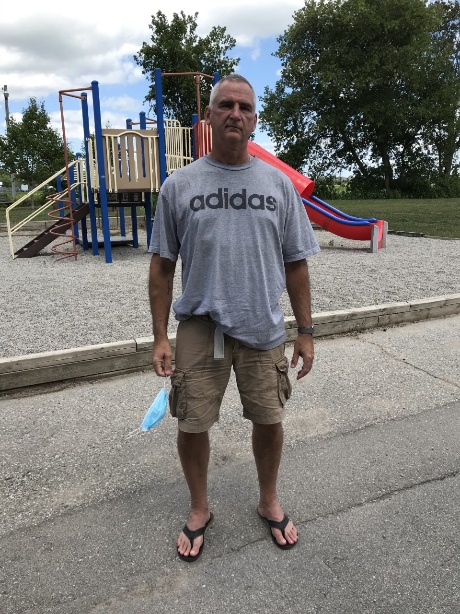 